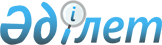 Аудандық мәслихаттың 2014 жылғы 26 желтоқсандағы № 361-V "Ауданның 2015 - 2017 жылдарға арналған бюджетін бекіту туралы" шешіміне өзгерістер мен толықтыру енгізу туралы
					
			Күшін жойған
			
			
		
					Атырау облысы Құрманғазы аудандық мәслихатының 2015 жылғы 25 қарашадағы № 466-V шешімі. Атырау облысының Әділет департаментінде 2015 жылғы 07 желтоқсанда № 3376 болып тіркелді. Күші жойылды - Атырау облысы Құрманғазы аудандық мәслихатының 2016 жылғы 13 қаңтардағы № 500-V шешімімен      Ескерту. Күші жойылды - Атырау облысы Құрманғазы аудандық мәслихатының 13.01.2016 № 500-V  шешімімен.

      РҚАО ескертпесі.

      Құжаттың мәтінінде түпнұсқаның пунктуациясы мен орфографиясы сақталған.

      Қазақстан Республикасының 2008 жылғы 4 желтоқсандағы Бюджет кодексінің 109-бабына, "Қазақстан Республикасындағы жергілікті мемлекеттік басқару және өзін-өзі басқару туралы" Қазақстан Республикасының 2001 жылғы 23 қаңтардағы Заңының 6-бабының 1-тармағының 1) тармақшасына және аудан әкімдігінің ұсынысына сәйкес аудандық мәслихат ШЕШІМ ҚАБЫЛДАДЫ:

      1. Аудандық мәслихаттың 2014 жылғы 26 желтоқсандағы № 361-V "Ауданның 2015-2017 жылдарға арналған бюджетін бекіту туралы" (нормативтік құқықтық актілерді мемлекеттік тіркеу тізілімінде № 3083 санымен тіркелген, 2015 жылғы 19 ақпанда аудандық "Серпер" үнжариясында жарияланған) шешіміне келесі өзгерістер мен толықтырулар енгізілсін:

      1-тармақтың 1) тармақшасындағы:"6 207 831" сандары "6 187 582" сандарымен ауыстырылсын;

      "1 244 475" сандары "1 247 010" сандарымен ауыстырылсын;

      "9 222" сандары "4 890" сандарымен ауыстырылсын;

      "10 174" сандары "6 300" сандарымен ауыстырылсын;

      "4 948 960" сандары "4 929 382" сандарымен ауыстырылсын;

      1-тармақтың 2) тармақшасындағы:

      "6 248 044" сандары "6 227 795" сандарымен ауыстырылсын;

      9-тармақта:

      "235 261" сандары "231 971" сандарымен ауыстырылсын;

      "1 039" сандары "594" сандарымен ауыстырылсын;

      12-тармақта:

      "1 041 553" сандары "1 025 814" сандарымен ауыстырылсын;

      "9 766" сандары "9 612" сандарымен ауыстырылсын;

      "64 764" сандары "58 244" сандарымен ауыстырылсын;

      келесі мазмұндағы жолдармен толықтырылсын:

      "елді мекендердегі су тазарту ғимараттарына және су желілеріне техникалық құжаттама дайындауға - 35 122 мың теңге;

      жергілікті өзін-өзі басқару органдарына берілетін трансферттерге - 25 800 мың теңге";

      2. Осы шешімнің 4-қосымшасына сәйкес шешім 7-қосымшамен және келесі мазмұндагы 20-тармақпен толықтырылсын:

      "20. 2015 жылға арналған жергілікті өзін-өзі басқару органдарына берілетін трансферттер 7-қосымшаға сәйкес бекітілсін".

      3. 1, 5, 6 қосымшалар осы шешімнің 1, 2, 3 қосымшаларына сәйкес жаңа редакцияда мазмұндалсын.

      4. Осы шешімнің орындалуын бақылау аудандық мәслихаттың экономика, салық және бюджет саясаты жөніндегі тұрақты комиссиясына (төрағасы Б. Жүгінісов) жүктелсін.

      5. Осы шешім 2015 жылдың 1 қаңтарынан бастап қолданысқа енгізіледі.

 2015 жылға арналған аудан бюджеті Ауылдық округтер әкімдері аппараты арқылы қаржыландырылатын бюджеттік бағдарламаларды қаржыландыру мөлшері      кестенің жалғасы

      кестенің жалғасы

      кестенің жалғасы

 2015 жылға арналған аудандық бюджеттік даму бағдарламаларының тізбесі 2015 жылғы жергілікті өзін-өзі басқару органдарына берілетін трансферттер      кестенің жалғасы

      кестенің жалғасы

      кестенің жалғасы


					© 2012. Қазақстан Республикасы Әділет министрлігінің «Қазақстан Республикасының Заңнама және құқықтық ақпарат институты» ШЖҚ РМК
				Аудандық мәслихаттың кезектен тыс

ХХХХІІІ сессиясының төрағасы

Б. Кенжебаев

Аудандық мәслихат хатшысы

Р. Сұлтанияев

Аудандық мәслихаттың 2015 жылғы 25 қарашадағы № 466-V шешіміне 1 қосымшаАудандық мәслихаттың 2014 жылғы 26 желтоқсандағы № 361-V шешіміне 1 қосымшаСанаты

Санаты

Санаты

Санаты

Сомасы, мың теңге

Сыныбы

Сыныбы

Сыныбы

Сомасы, мың теңге

Ішкі сыныбы

Ішкі сыныбы

Сомасы, мың теңге

Атауы

Сомасы, мың теңге

1

2

3

4

5

І. Кірістер

6 187 582

1

Салықтық түсімдер

1 247 010

01

Табыс салығы

344024

2

Жеке табыс салығы

344024

03

Әлеуметтiк салық

129500

1

Әлеуметтік салық

129500

04

Меншiкке салынатын салықтар

743335

1

Мүлiкке салынатын салықтар

681355

3

Жер салығы

9043

4

Көлiк құралдарына салынатын салық

52587

5

Бірыңғай жер салығы

350

05

Тауарларға, жұмыстарға және қызметтерге салынатын iшкi салықтар

23133

2

Акциздер

5148

3

Табиғи және басқа ресурстарды пайдаланғаны үшiн түсетiн түсiмдер

1724

4

Кәсiпкерлiк және кәсiби қызметтi жүргiзгенi үшiн алынатын алымдар

16261

08

Заңдық мәнді іс-әрекеттерді жасағаны және (немесе) оған уәкілеттігі бар мемлекеттік органдар немесе лауазымды адамдар құжаттар бергені үшін алынатын міндетті төлемдер

7018

1

Мемлекеттік баж

7018

2

Салықтық емес түсiмдер

4890

01

Мемлекеттік меншіктен түсетін кірістер

721

1

Мемлекеттік кәсіпорындардың таза кірісі бөлігінің түсімдері

80

3

Мемлекет меншігіндегі акциялардың мемлекеттік пакеттеріне дивидендтер

0

5

Мемлекет меншігіндегі мүлікті жалға беруден түсетін кірістер

629

7

Мемлекеттік бюджеттен берілген кредиттер бойынша сыйақылар

12

02

Мемлекеттік бюджеттен қаржыландырылатын мемлекеттік мекемелердің тауарларды (жұмыстарды, қызметтерді) түсетін түсімдер

140

1

Мемлекеттік бюджеттен қаржыландырылатын мемлекеттік мекемелердің тауарларды (жұмыстарды, қызметтерді) түсетін түсімдер

140

04

Мемлекеттік бюджеттен қаржыландырылатын, сондай-ақ Қазақстан Республикасы Ұлттық Банкінің бюджетінен (шығыстар сметасынан) ұсталатын және қаржыландырылатын мемлекеттік мекемелер салатын айыппұлдар, өсімпұлдар, санкциялар, өндіріп алулар

718

1

Мұнай секторы ұйымдарынан түсетін түсімдерді қоспағанда, мемлекеттік бюджеттен қаржыландырылатын, сондай-ақ Қазақстан Республикасы Ұлттық Банкінің бюджетінен (шығыстар сметасынан) ұсталатын және қаржыландырылатын мемлекеттік мекемелер салатын айыппұлдар, өсімпұлдар, санкциялар, өндіріп алулар

718

06

Өзге де салықтық емес түсiмдер

3311

1

Өзге де салықтық емес түсiмдер

3311

3

Негізгі капиталды сатудан түсетін түсімдер

6300

01

Мемлекеттік мекемелерге бекітілген мемлекеттік мүлікті сату

478

1

Мемлекеттік мекемелерге бекітілген мемлекеттік мүлікті сату

478

03

Жердi және материалдық емес активтердi сату

5822

1

Жерді сату

5822

2

Материалдық емес активтерді сату

0

4

Трансферттердің түсімдері

4 929 382

02

Мемлекеттiк басқарудың жоғары тұрған органдарынан түсетiн трансферттер

4 929 382

2

Облыстық бюджеттен түсетiн трансферттер

4 929 382

Ағымдағы нысаналы трансферттер

1 831 234

Нысаналы даму трансферттері

330 422

Субвенциялар

2767726

5

Бюджеттік кредиттерді өтеу

10694

01

Бюджеттік кредиттерді өтеу

10694

1

Мемлекеттік бюджеттен берілетін бюджеттік кредиттерді өтеу

10694

Функционалдық топ

Функционалдық топ

Функционалдық топ

Функционалдық топ

Функционалдық топ

Сомасы, мың теңге

Кіші функция

Кіші функция

Кіші функция

Кіші функция

Сомасы, мың теңге

Бюджеттік бағдарламаның әкiмшiсi

Бюджеттік бағдарламаның әкiмшiсi

Бюджеттік бағдарламаның әкiмшiсi

Сомасы, мың теңге

Бағдарлама

Бағдарлама

Сомасы, мың теңге

Атауы

Сомасы, мың теңге

1

2

3

4

5

6

ІІ. Шығындар:

6 227 795

1

Жалпы сипаттағы мемлекеттiк қызметтер

473594

1

Мемлекеттiк басқарудың жалпы функцияларын орындайтын өкiлдi, атқарушы және басқа органдар

430424

112

Аудан (облыстық маңызы бар қала) мәслихатының аппараты

14050

001

Аудан (облыстық маңызы бар қала) мәслихатының қызметін қамтамасыз ету жөніндегі қызметтер

14050

003

Мемлекеттік органның күрделі шығыстары

0

122

Аудан (облыстық маңызы бар қала ) әкiмiнiң аппараты

63834

001

Аудан (облыстық маңызы бар қала) әкiмiнiң қызметiн қамтамасыз ету жөніндегі қызметтер

60334

007

Аудандық (қалалық) ауқымдағы дала өрттерінің, сондай-ақ мемлекеттік өртке қарсы қызмет органдары құрылмаған елді мекендерде өрттердің алдын алу және оларды сөндіру жөніндегі іс шаралар

3500

003

Мемлекеттік органның күрделі шығыстары

0

123

Қаладағы аудан, аудандық маңызы бар қала, кент, ауыл, ауылдық округ әкiмiнің аппараты

352540

001

Қаладағы аудан, аудандық маңызы бар қала, кент, ауыл, ауылдық округ әкімінің қызметін қамтамасыз ету жөніндегі қызметтер

308389

022

Мемлекеттік органның күрделі шығыстары

6104

032

Ведомстволық бағыныстағы мемлекеттік мекемелерінің және ұйымдарының күрделі шығыстары

38047

2

Қаржылық қызмет

4137

459

Ауданның (облыстық маңызы бар қаланың) экономика және қаржы бөлiмi

4137

003

Салық салу мақсатында мүлiктi бағалауды жүргiзу

1324

010

Жекешелендіру, коммуналдық меншікті басқару, жекешелендіруден кейінгі қызмет және осыған байланысты дауларды реттеу

2813

9

Жалпы сипаттағы өзге де мемлекеттiк қызметтер

39033

458

Ауданның (облыстық маңызы бар қаланың) тұрғын үй-коммуналдық шаруашылығы, жолаушылар көлiгi және автомобиль жолдары бөлiмi

11999

001

Жергілікті деңгейде тұрғын үй-коммуналдық шаруашылығы, жолаушылар көлiгi және автомобиль жолдары саласындағы мемлекеттік саясатты іске асыру жөніндегі қызметтер

11999

459

Ауданның (облыстық маңызы бар қаланың) экономика және қаржы бөлiмi

27034

001

Ауданның (облыстық маңызы бар қаланың) экономикалық саясатын қалыптастыру мен дамыту, мемлекеттік жоспарлау, бюджеттік атқару және коммуналдық меншігін басқару саласындағы мемлекеттік саясатты іске асыру жөніндегі қызметтер

27034

015

Мемлекеттік органның күрделі шығыстары

0

02

Қорғаныс

7551

1

Әскери мұқтаждар

7551

122

Аудан (облыстық маңызы бар қала) әкiмiнiң аппараты

7551

005

Жалпыға бiрдей әскери мiндеттi атқару шеңберiндегi iс-шаралар

7551

04

Бiлiм беру

3468223

1

Мектепке дейiнгi тәрбие және оқыту

444259

123

Қаладағы аудан, аудандық маңызы бар қала, кент, ауыл, ауылдық округ әкiмiнің аппараты

388487

004

Мектепке дейінгі тәрбие мен оқыту ұйымдарының қызметін қамтамасыз ету

309347

041

Мектепке дейiнгi білім беру ұйымдарында мемлекеттік білім беру тапсырысын іске асыруға

79140

464

Ауданның (облыстық маңызы бар қаланың) бiлiм бөлiмi

55772

040

Мектепке дейiнгi білім беру ұйымдарында мемлекеттік білім беру тапсырысын іске асыруға

55772

2

Бастауыш, негiзгi орта және жалпы орта бiлiм беру

2902687

123

Қаладағы аудан, аудандық маңызы бар қала, кент, ауыл, ауылдық округ әкiмiнің аппараты

1063

005

Ауылдық жерлерде балаларды мектепке дейін тегін алып баруды және кері алып келуді ұйымдастыру

1063

464

Ауданның (облыстық маңызы бар қаланың) бiлiм бөлiмi

2901624

003

Жалпы бiлiм беру

2809177

006

Балаларға қосымша бiлiм беру

92447

9

Бiлiм беру саласындағы өзге де қызметтер

121277

464

Ауданның (облыстық маңызы бар қаланың) бiлiм бөлiмi

121277

001

Жергілікті деңгейде бiлiм беру саласындағы мемлекеттік саясатты іске асыру жөніндегі қызметтер

9187

005

Ауданның (аудандық маңызы бар қаланың) мемлекеттiк бiлiм беру мекемелер үшiн оқулықтар мен оқу-әдістемелік кешендерді сатып алу және жеткiзу

62084

007

Аудандық (қалалық) ауқымдағы мектеп олимпиадаларын және мектептен тыс іс-шараларды өткiзу

699

015

Жетім баланы (жетім балаларды) және ата-аналарының қамқорынсыз қалған баланы (балаларды) күтіп-ұстауға қамқоршыларға (қорғаншыларға) ай сайынғы ақшалай қаражат төлемі

17020

020

Үйде оқытылатын мүгедек балаларды жабдықтармен, бағдарламалық қамтамасыз етумен қамту

,

029

Балалар мен жасөспірімдердің психикалық денсаулығын зерттеу және халыққа психологиялық-медициналық-педагогикалық консультациялық көмек көрсету

8740

067

Ведомстволық бағыныстағы мемлекеттік мекемелерінің және ұйымдарының күрделі шығыстары

23547

06

Әлеуметтiк көмек және әлеуметтiк қамсыздандыру

312234

2

Әлеуметтiк көмек

280417

123

Қаладағы аудан, аудандық маңызы бар қала, кент, ауыл, ауылдық округ әкiмiнің аппараты

24866

003

Мұқтаж азаматтарға үйiнде әлеуметтiк көмек көрсету

24866

451

Ауданның (облыстық маңызы бар қаланың) жұмыспен қамту және әлеуметтiк бағдарламалар бөлiмi

255551

002

Жұмыспен қамту бағдарламасы

80044

004

Ауылдық жерлерде тұратын бiлiм беру, әлеуметтiк қамтамасыз ету, мәдениет, спорт және ветеринар мамандарына отын сатып алуға Қазақстан Республикасының заңнамасына сәйкес әлеуметтiк көмек көрсету

8635

005

Мемлекеттiк атаулы әлеуметтік көмек

22113

006

Тұрғын үйге көмек көрсету

0

007

Жергiлiктi өкiлеттi органдардың шешiмi бойынша мұқтаж азаматтардың жекелеген топтарына әлеуметтiк көмек

37175

010

Үйден тәрбиеленіп оқытылатын мүгедек балаларды материалдық қамтамасыз ету

1286

016

18 жасқа дейінгi балаларға мемлекеттiк жәрдемақылар

82253

017

Мүгедектерді оңалту жеке бағдарламасына сәйкес, мұқтаж мүгедектерді міндетті гигиеналық құралдармен және ымдау тілі мамандарының қызмет көрсетуін, жеке көмекшілермен қамтамасыз ету

12365

023

Жұмыспен қамту орталықтарының қызметін қамтамасыз ету

0

052

Ұлы Отан соғысындағы Жеңістің жетпіс жылдығына арналған іс-шараларды өткізу

11680

9

Әлеуметтiк көмек және әлеуметтiк қамтамасыз ету салаларындағы өзге де қызметтер

31817

451

Ауданның (облыстық маңызы бар қаланың) жұмыспен қамту және әлеуметтiк бағдарламалар бөлiмi

31817

001

Жергілікті деңгейде халық үшін әлеуметтік бағдарламаларды жұмыспен қамтуды қамтамасыз етуді іске асыру саласындағы мемлекеттік саясатты іске асыру жөніндегі қызметтер

28049

011

Жәрдемақыларды және басқа да әлеуметтік төлемдерді есептеу, төлеу мен жеткізу бойынша қызметтерге ақы төлеу

3768

021

Мемлекеттік органның күрделі шығыстары

0

025

Өрлеу жобасы бойынша келісілген қаржылай көмекті енгізу

0

067

Ведомстволық бағыныстағы мемлекеттік мекемелерінің және ұйымдарының күрделі шығыстары

0

458

Ауданның (облыстық маңызы бар қаланың) тұрғын үй-коммуналдық шаруашылығы, жолаушылар көлігі және автомобиль жолдары бөлімі

0

050

Мүгедектердің құқықтарын қамтамасыз ету және өмір сүру сапасын жақсарту жөніндегі іс-шаралар жоспарын іске асыру

0

07

Тұрғын үй - коммуналдық шаруашылық

361482

1

Тұрғын үй шаруашылығы

235034

123

Қаладағы аудан, аудандық маңызы бар қала, кент, ауыл, ауылдық округ әкiмiнің аппараты

6758

027

Жұмыспен қамту 2020 жол картасы бойынша қалаларды және ауылдық елді мекендерді дамыту шеңберінде объектілерді жөндеу және абаттандыру

6758

458

Ауданның (облыстық маңызы бар қаланың) тұрғын үй - коммуналдық шаруашылығы, жолаушылар көлiгi және автомобиль жолдары бөлiмi

5300

004

Азаматтардың жекелеген санаттарын тұрғын үймен қамтамасыз ету

5300

464

Ауданның (облыстық маңызы бар қаланың) білім бөлімі

868

026

Жұмыспен қамту 2020 жол картасы бойынша қалаларды және ауылдық елді мекендерді дамыту шеңберінде объектілерді жөндеу

868

467

Ауданның (облыстық маңызы бар қаланың) құрылыс бөлімі

222108

003

Коммуналдық тұрғын үй қорының тұрғын үйін жобалау, салу және (немесе) сатып алу

218451

004

Инженерлік коммуникациялық инфрақұрылымды жобалау, дамыту, жайластыру және (немесе) сатып алу

3657

074

Жұмыспен қамту 2020 жол картасының екінші бағыты шеңберінде жетіспейтін инженерлік-коммуникациялық инфрақұрылымды дамыту және/немесе салу

0

2

Коммуналдық шаруашылық

90591

123

Қаладағы аудан, аудандық маңызы бар қала, кент, ауыл, ауылдық округ әкiмiнің аппараты

0

014

Елді мекендерді сумен жабдықтауды ұйымдастыру

0

458

Ауданның (облыстық маңызы бар қаланың) тұрғын үй - коммуналдық шаруашылығы, жолаушылар көлiгi және автомобиль жолдары бөлiмi

26504

012

Сумен жабдықтау және су бұру жүйесінің жұмыс істеуі

1500

026

Ауданның (облыстық маңызы бар қаланың) коммуналдық меншігіндегі жылу жүйелерін қолдануды ұйымдастыру

25004

467

Ауданның (облыстық маңызы бар қаланың) құрылыс бөлімі

64087

005

Коммуналдық шаруашылығын дамыту

3000

006

Сумен жабдықтау және су бұру жүйесiн дамыту

61087

3

Елдi-мекендердi көркейту

35857

123

Қаладағы аудан, аудандық маңызы бар қала, кент, ауыл, ауылдық округ әкiмiнің аппараты

35857

008

Елдi мекендердегі көшелердi жарықтандыру

19945

009

Елдi мекендердің санитариясын қамтамасыз ету

9177

011

Елдi мекендердi абаттандыру мен көгалдандыру

6735

458

Ауданның (облыстық маңызы бар қаланың) тұрғын үй - коммуналдық шаруашылығы, жолаушылар көлiгi және автомобиль жолдары бөлiмi

0

016

Елдi мекендердiң санитариясын қамтамасыз ету

0

08

Мәдениет, спорт, туризм және ақпараттық кеңiстiк

314187

1

Мәдениет саласындағы қызмет

214925

123

Қаладағы аудан, аудандық маңызы бар қала, кент, ауыл, ауылдық округ әкiмiнің аппараты

158484

006

Жергілікті деңгейде мәдени-демалыс жұмыстарын қолдау

158484

455

Ауданның (облыстық маңызы бар қаланың) мәдениет және тілдерді дамыту бөлiмi

0

009

Тарихи-мәдени мұра ескерткіштерін сақтауды және оларға қол жетімділікті қамтамасыз ету

0

478

Ауданның (облыстық маңызы бар қаланың) ішкі саясат, мәдениет және тілдерді дамыту бөлiмi

464

011

Тарихи-мәдени мұра ескерткіштерін сақтауды және оларға қол жетімділікті қамтамасыз ету

464

467

Ауданның (облыстық маңызы бар қаланың) құрылыс бөлімі

55977

011

Мәдениет объектілерін дамыту

55977

2

Спорт

18209

465

Ауданның (облыстық маңызы бар қаланың) дене шынықтыру және спорт бөлiмi

18209

001

Жергілікті деңгейде дене шынықтыру және спорт саласындағы мемлекеттік саясатты іске асыру жөніндегі қызметтер

8008

004

Мемлекеттік органның күрделі шығыстары

0

006

Аудандық (облыстық маңызы бар қалалық) деңгейде спорттық жарыстар өткiзу

4110

007

Әртүрлi спорт түрлерi бойынша ауданның (облыстық маңызы бар қаланың) құрама командаларының мүшелерiн дайындау және олардың облыстық спорт жарыстарына қатысуы

6091

3

Ақпараттық кеңiстiк

58189

455

Ауданның (облыстық маңызы бар қаланың) мәдениет және тілдерді дамыту бөлiмi

0

006

Аудандық (қалалық) кiтапханалардың жұмыс iстеуi

0

478

Ауданның (облыстық маңызы бар қаланың) ішкі саясат, мәдениет және тілдерді дамыту бөлiмi

55189

007

Аудандық (қалалық) кiтапханалардың жұмыс iстеуi

55189

456

Ауданның (облыстық маңызы бар қаланың) ішкi саясат бөлiмi

0

002

Мемлекеттік ақпараттық саясат жүргізу жөніндегі қызметтер

0

478

Ауданның (облыстық маңызы бар қаланың) ішкі саясат, мәдениет және тілдерді дамыту бөлiмi

3000

005

Мемлекеттік ақпараттық саясат жүргізу жөніндегі қызметтер

3000

9

Мәдениет, спорт, туризм және ақпараттық кеңiстiктi ұйымдастыру жөнiндегi өзге де қызметтер

22864

455

Ауданның (аудандық маңызы бар қаланың) мәдениет және тілдерді дамыту бөлiмi

0

001

Жергілікті деңгейде тілдерді және мәдениетті дамыту саласындағы мемлекеттік саясатты іске асыру жөніндегі қызметтер

0

456

Ауданның (облыстық маңызы бар қаланың) ішкi саясат бөлiмi

0

001

Жергілікті деңгейде ақпарат, мемлекеттілікті нығайту және азаматтардың әлеуметтік сенімділігін қалыптастыру саласында мемлекеттік саясатты іске асыру жөніндегі қызметтер

0

003

Жастар саясаты саласында іс-шараларды іске асыру

0

478

Аудандық (облыстық маңызы бар қаланың) ішкі саясат, мәдениет және тілдерді дамыту бөлімі

9944

004

Жастар саясаты саласында іс-шараларды іске асыру

9944

478

Аудандық (облыстық маңызы бар қаланың) ішкі саясат, мәдениет және тілдерді дамыту бөлімі

12920

001

Ақпаратты, мемлекеттілікті нығайту және азаматтардың әлеуметтік сенімділігін қалыптастыру саласында жергілікті деңгейде мемлекеттік саясатты іске асыру жөніндегі қызметтер

12920

10

Ауыл, су, орман, балық шаруашылығы, ерекше қорғалатын табиғи аумақтар, қоршаған ортаны және жануарлар дүниесiн қорғау, жер қатынастары

131851

1

Ауыл шаруашылығы

47035

459

Ауданның (облыстық маңызы бар қаланың) экономика және қаржы бөлiмi

6715

099

Мамандардың әлеуметтік көмек көрсетуі жөніндегі шараларды іске асыру

6715

462

Ауданның (облыстық маңызы бар қаланың) ауыл шаруашылық бөлiмi

12182

001

Жергілікті деңгейде ауыл шаруашылығы саласындағы мемлекеттік саясатты іске асыру жөніндегі қызметтер

12182

006

Мемлекеттік органның күрделі шығыстары

0

473

Ауданның (облыстық маңызы бар қаланың) ветеринария бөлімі

28138

001

Жергілікті деңгейде ветеринария саласындағы мемлекеттік саясатты іске асыру жөніндегі қызметтер

14224

003

Мемлекеттік органның күрделі шығыстары

0

006

Ауру жануарларды санитарлық союды ұйымдастыру

0

007

Қаңғыбас иттер мен мысықтарды аулауды және жоюды ұйымдастыру

350

008

Алып қойылатын және жойылатын ауру жануарлардың, жануарлардан алынатын өнімдер мен шйкізаттың құнын иелеріне өтеу

9612

010

Ауыл шаруашылығы жануарларын сәйкестендіру жөніндегі іс-шараларды өткізу

3952

6

Жер қатынастары

9392

463

Ауданның (облыстық маңызы бар қаланың) жер қатынастары бөлімі

9392

001

Аудан (облыстық маңызы бар қала) аумағында жер қатынастарын реттеу саласындағы мемлекеттік саясатты іске асыру жөніндегі қызметтер

8892

004

Жерді аймақтарға бөлу жөніндегі жұмыстарды ұйымдастыру

500

9

Ауыл, су, орман, балық шаруашылығы және қоршаған ортаны қорғау мен жер қатынастары саласындағы өзге де қызметтер

75424

473

Ауданның (облыстық маңызы бар қаланың) ветеринария бөлімі

75424

011

Эпизоотияға қарсы іс-шаралар жүргізу

75424

11

Өнеркәсiп, сәулет, қала құрылысы және құрылыс қызметi

21211

2

Сәулет қала құрылысы және құрылыс қызметі

21211

467

Ауданның (облыстық маңызы бар қаланың) құрылыс бөлімі

13897

001

Жергілікті деңгейде құрылыс саласындағы мемлекеттік саясатты іске асыру жөніндегі қызметтер

13897

017

Мемлекеттік органның күрделі шығыстары

0

468

Ауданның (облыстық маңызы бар қаланың) сәулет және қала құрылысы бөлімі

7314

001

Жергілікті деңгейде сәулет және қала құрылысы саласындағы мемлекеттік саясатты іске асыру жөніндегі қызметтер

7314

004

Мемлекеттік органның күрделі шығыстары

0

12

Көлiк және коммуникация

1039814

1

Автомобиль көлiгi

1039814

123

Қаладағы аудан, аудандық маңызы бар қала, кент, ауыл, ауылдық округ әкiмiнің аппараты

14000

013

Аудандық маңызы бар қалаларда, кенттерде, ауылдарда, ауылдық округтерде автомобиль жолдарының жұмыс істеуін қамтамасыз ету

14000

458

Ауданның (облыстық маңызы бар қаланың) тұрғын үй-коммуналдық шаруашылығы, жолаушылар көлігі және автомобиль жолдары бөлімі

1025814

045

Аудандық маңызы бар автомобиль жолдарын және елді-мекендердің көшелерін күрделі және орташа жөндеу

1025814

13

Басқалар

57618

3

Кәсiпкерлiк қызметтi қолдау және бәсекелестікті қорғау

7677

469

Ауданның (облыстық маңызы бар қаланың) кәсіпкерлік бөлімі

7677

001

Жергілікті деңгейде кәсіпкерлікті дамыту саласындағы мемлекеттік саясатты іске асыру жөніндегі қызметтер

7227

004

Мемлекеттік органның күрделі шығыстары

450

9

Басқалар

49941

123

Қаладағы аудан, аудандық маңызы бар қала, кент, ауыл, ауылдық округ әкiмiнің аппараты

49941

040

"Өңірлерді дамыту" Бағдарламасы шеңберінде өңірлерді экономикалық дамытуға жәрдемдесу бойынша шараларды іске асыру

49941

459

Ауданның (облыстық маңызы бар қаланың) экономика және қаржы бөлімі

0

012

Ауданның (облыстық маңызы бар қаланың) жергiлiктi атқарушы органының резервi

0

14

Борышқа қызмет көрсету

12

1

Борышқа қызмет көрсету

12

459

Ауданның (облыстық маңызы бар қаланың) экономика және қаржы бөлімі

12

021

Жергілікті атқарушы органдардың облыстық бюджеттен қарыздар бойынша сыйақылар мен өзге де төлемдерді төлеу бойынша борышына қызмет көрсету

12

15

Трансферттер

40018

1

Трансферттер

40018

459

Ауданның (облыстық маңызы бар қаланың) экономика және қаржы бөлімі

40018

006

Нысаналы пайдаланылмаған (толық пайдаланылмаған) трансферттерді қайтару

14218

051

Жергілікті өзін-өзі басқару органдарына берілетін трансферттер

25800

16

Қарыздарды өтеу

10694

1

Қарыздарды өтеу

10694

459

Ауданның (облыстық маңызы бар қаланың) экономика және қаржы бөлімі

10694

005

Жергілікті атқарушы органның жоғары тұрған бюджет алдындағы борышын өтеу

10694

ІІІ. Таза бюджеттік кредит беру

14853

Бюджеттік кредиттер

14865

10

Ауыл, су, орман, балық шаруашылығы, ерекше қорғалатын табиғи аумақтар, қоршаған ортаны және жануарлар дүниесiн қорғау, жер қатынастары

14865

1

Ауыл шаруашылығы

14865

459

Ауданның (облыстық маңызы бар қаланың) экономика және қаржы бөлiмi

14865

018

Мамандарды әлеуметтік қолдау шараларын іске асыруға берілетін бюджеттік кредиттер

14865

ІV. Қаржылық активтермен жасалатын операциялар бойынша сальдо

0

V. Бюджет тапшылығы (профициті)

-55078

VI. Бюджет тапшылығын қаржыландыру (профицитін пайдалану)

55078

7

Қарыздар түсімі

14865

01

Мемлекеттік ішкі қарыздар

14865

2

Қарыз алу келісім шарттары

14865

03

Ауданның (облыстық маңызы бар қаланың) жергілікті атқарушы органы алатын қарыздар

14865

8

Бюджет қаражаттарының пайдаланылатын қалдықтары

40213

01

Бюджет қаражаты қалдықтары

40213

1

Бюджет қаражатының бос қалдықтары

40213

Аудандық мәслихаттың 2015 жылғы 25 қарашадағы № 466-V шешіміне 2 қосымшаАудандық мәслихаттың 2014 жылғы 26 желтоқсандағы № 361-V шешіміне 5 қосымшаБағдарламалардың коды

Бағдарламалардың коды

Ауылдық (селолық) округтердің атауы

Ауылдық (селолық) округтердің атауы

Ауылдық (селолық) округтердің атауы

Ауылдық (селолық) округтердің атауы

Ауылдық (селолық) округтердің атауы

Бюджеттік бағдарламалардың атауы

Ақкөл

Қиғаш

Азғыр

Асан

Байда

001

Қаладағы аудан, аудандық маңызы бар қала, кент, ауыл, ауылдық округ әкімінің қызметін қамтамасыз ету жөніндегі қызметтер

18825

14396

20613

16221

13996

022

Мемлекеттік органның күрделі шығыстары

109

1335

032

Ведомстволық бағыныстағы мемлекеттік мекемелерінің және ұйымдарының күрделі шығыстары

1500

1108

004

Мектепке дейінгі тәрбие мен оқыту ұйымдарының қызметін қамтамасыз ету

15085

9509

13540

041

Мектепке дейінгі білім беру ұйымдарында мемлекеттік білім беру тапсырысын іске асыруға

005

Ауылдық жерлерде балаларды мектепке дейін тегін алып баруды және кері алып келуді ұйымдастыру

003

Мұқтаж азаматтарға үйінде әлеуметтік көмек көрсету

2079

1414

558

027

Жұмыспен қамту 2020 жол картасы бойынша қалаларды және ауылдық елді мекендерді дамыту шеңберінде объектілерді жөндеу және абаттандыру

814

008

Елді мекендерде көшелерді жарықтандыру

550

009

Елді мекендердің санитариясын қамтамасыз ету

100

100

100

100

011

Елді мекендерді абаттандыру мен көгалдандыру

006

Жергілікті деңгейде мәдени-демалыс жұмыстарын қолдау

7363

4688

10834

8019

4781

013

Аудандық маңызы бар қалаларда, кенттерде, ауылдарда, ауылдық округтерде автомобиль жолдарының жұмыс істеуін қамтамасыз ету

040

"Өңірлерді дамыту" Бағдарламасы шеңберінде өңірлерді экономикалық дамытуға жәрдемдесу бойынша шараларды іске асыру

3920

1078

2542

1187

1690

33787

37169

45012

25636

36550

Бағдарламалардың коды

Бағдарламалардың коды

Ауылдық округтердің атауы

Ауылдық округтердің атауы

Ауылдық округтердің атауы

Ауылдық округтердің атауы

Ауылдық округтердің атауы

Бюджеттік бағдарламалардың атауы

Бірлік

Ганюшкин

Дыңғызыл

Еңбекші

Орлы

001

Қаладағы аудан, аудандық маңызы бар қала, кент, ауыл, ауылдық округ әкімінің қызметін қамтамасыз ету жөніндегі қызметтер

16422

32206

11559

16991

15562

022

Мемлекеттік органның күрделі шығыстары

773

927

2300

032

Ведомстволық бағыныстағы мемлекеттік мекемелерінің және ұйымдарының күрделі шығыстары

632

11510

1500

3000

2500

004

Мектепке дейінгі тәрбие мен оқыту ұйымдарының қызметін қамтамасыз ету

10120

116747

12245

22093

13208

041

Мектепке дейінгі білім беру ұйымдарында мемлекеттік білім беру тапсырысын іске асыруға

20340

005

Ауылдық жерлерде балаларды мектепке дейін тегін алып баруды және кері алып келуді ұйымдастыру

550

003

Мұқтаж азаматтарға үйінде әлеуметтік көмек көрсету

715

5736

1344

1408

1362

027

Жұмыспен қамту 2020 жол картасы бойынша қалаларды және ауылдық елді мекендерді дамыту шеңберінде объектілерді жөндеу және абаттандыру

2535

1175

008

Елді мекендерде көшелерді жарықтандыру

13763

909

888

009

Елді мекендердің санитариясын қамтамасыз ету

100

7487

100

100

100

011

Елді мекендерді абаттандыру мен көгалдандыру

6735

006

Жергілікті деңгейде мәдени-демалыс жұмыстарын қолдау

2049

36273

6460

4590

6069

013

Аудандық маңызы бар қалаларда, кенттерде, ауылдарда, ауылдық округтерде автомобиль жолдарының жұмыс істеуін қамтамасыз ету

14000

040

"Өңірлерді дамыту" Бағдарламасы шеңберінде өңірлерді экономикалық дамытуға жәрдемдесу бойынша шараларды іске асыру

2045

11868

2014

2698

1283

32856

280127

36947

54089

40972

Бағдарламалардың коды

Бағдарламалардың коды

Ауылдық округтердің атауы

Ауылдық округтердің атауы

Ауылдық округтердің атауы

Ауылдық округтердің атауы

Ауылдық округтердің атауы

Бюджеттік бағдарламалардың атауы

Киров

Кудряшов

Көптоғай

Мақаш

Нұржау

001

Қаладағы аудан, аудандық маңызы бар қала, кент, ауыл, ауылдық округ әкімінің қызметін қамтамасыз ету жөніндегі қызметтер

18094

14604

11684

14535

15583

022

Мемлекеттік органның күрделі шығыстары

282

378

032

Ведомстволық бағыныстағы мемлекеттік мекемелерінің және ұйымдарының күрделі шығыстары

2000

565

1598

2500

004

Мектепке дейінгі тәрбие мен оқыту ұйымдарының қызметін қамтамасыз ету

13570

20411

20991

041

Мектепке дейінгі білім беру ұйымдарында мемлекеттік білім беру тапсырысын іске асыруға

21467

19337

005

Ауылдық жерлерде балаларды мектепке дейін тегін алып баруды және кері алып келуді ұйымдастыру

003

Мұқтаж азаматтарға үйінде әлеуметтік көмек көрсету

2536

2462

309

344

731

027

Жұмыспен қамту 2020 жол картасы бойынша қалаларды және ауылдық елді мекендерді дамыту шеңберінде объектілерді жөндеу және абаттандыру

1373

008

Елді мекендерде көшелерді жарықтандыру

890

695

600

900

009

Елді мекендердің санитариясын қамтамасыз ету

100

90

100

100

100

011

Елді мекендерді абаттандыру мен көгалдандыру

006

Жергілікті деңгейде мәдени-демалыс жұмыстарын қолдау

8665

6150

2848

6369

6418

013

Аудандық маңызы бар қалаларда, кенттерде, ауылдарда, ауылдық округтерде автомобиль жолдарының жұмыс істеуін қамтамасыз ету

040

"Өңірлерді дамыту" Бағдарламасы шеңберінде өңірлерді экономикалық дамытуға жәрдемдесу бойынша шараларды іске асыру

3494

2098

1056

2673

2352

58619

46283

31165

47910

47075

Бағдарламалардың коды

Бағдарламалардың коды

Ауылдық округтердің атауы

Ауылдық округтердің атауы

Ауылдық округтердің атауы

Ауылдық округтердің атауы

Ауылдық округтердің атауы

Бюджеттік бағдарламалардың атауы

Теңіз

Сафон

Сүйіндік

Шортанбай

Барлығы

001

Қаладағы аудан, аудандық маңызы бар қала, кент, ауыл, ауылдық округ әкімінің қызметін қамтамасыз ету жөніндегі қызметтер

12070

11894

19322

13812

308389

022

Мемлекеттік органның күрделі шығыстары

6104

032

Ведомстволық бағыныстағы мемлекеттік мекемелерінің және ұйымдарының күрделі шығыстары

3000

3000

3634

38047

004

Мектепке дейінгі тәрбие мен оқыту ұйымдарының қызметін қамтамасыз ету

11339

20048

10441

309347

041

Мектепке дейінгі білім беру ұйымдарында мемлекеттік білім беру тапсырысын іске асыруға

17996

79140

005

Ауылдық жерлерде балаларды мектепке дейін тегін алып баруды және кері алып келуді ұйымдастыру

513

1063

003

Мұқтаж азаматтарға үйінде әлеуметтік көмек көрсету

564

451

1921

932

24866

027

Жұмыспен қамту 2020 жол картасы бойынша қалаларды және ауылдық елді мекендерді дамыту шеңберінде объектілерді жөндеу және абаттандыру

861

6758

008

Елді мекендерде көшелерді жарықтандыру

750

19945

009

Елді мекендердің санитариясын қамтамасыз ету

100

100

100

100

9177

011

Елді мекендерді абаттандыру мен көгалдандыру

6735

006

Жергілікті деңгейде мәдени-демалыс жұмыстарын қолдау

5488

6081

19016

6323

158484

013

Аудандық маңызы бар қалаларда, кенттерде, ауылдарда, ауылдық округтерде автомобиль жолдарының жұмыс істеуін қамтамасыз ету

14000

040

"Өңірлерді дамыту" Бағдарламасы шеңберінде өңірлерді экономикалық дамытуға жәрдемдесу бойынша шараларды іске асыру

1549

1738

3003

1653

49941

34860

41260

64271

37408

1031996

Аудандық мәслихаттың 2015 жылғы 25 қарашадағы № 466-V шешіміне 3 қосымшаАудандық мәслихаттың 2014 жылғы 26 желтоқсандағы № 361-V шешіміне 6 қосымшаБағдарлама әкімгерінің коды

Бағдарламаның коды

Кіші бағдарлама коды

Кіші бағдарлама атауы

Шығыстар атауы

Сомасы, мың тенге

1

2

3

4

5

6

467

003

015

Жергілікті бюджет қаражаты есебінен

Коммуналдық тұрғын үй қорының тұрғын үйін жобалау, салу және (немесе) сатып алу

218451

467

011

000

Мәдениет объектілерін дамыту

Мәдениет объектілерін дамыту

55977

467

004

015

Жергілікті бюджет қаражаты есебінен

Инженерлік коммуникациялық инфрақұрылымды жобалау, дамыту, жайластыру және (немесе) сатып алу

3657

467

005

015

Жергілікті бюджет қаражаты есебінен

Коммуналдық шаруашылығын дамыту

3000 

467

006

015

Жергілікті бюджет қаражаты есебінен

Азғыр өңіріндегі тұрғын үйлерді су құбырына қосуға жобалау-сметалық құжатын жасақтау

17100

467

006

015

Жергілікті бюджет қаражаты есебінен

Дәшін ауылындағы 1-ші көтеру сорғы стансасының жобалау-сметалық құжатын жасақтау

4275

467

006

015

Жергілікті бюджет қаражаты есебінен

Д. Нұрпейісова елді мекеніндегі су тазарту имараты мен кентішілік су желілерінің құрылысына

2070

467

006

015

Жергілікті бюджет қаражаты есебінен

Жұмекен ауылындағы су тазарту имаратын жаңғыртуға

7048

467

006

015

Жергілікті бюджет қаражаты есебінен

Шестой, Каспий елді мекендеріндегі су тазарту имараттары мен кентішілік су құбыры желілерінің құрылысына

4702

467

006

015

Жергілікті бюджет қаражаты есебінен

Жыланды селосындағы су тазарту қондырғысының және поселке ішіндегі су құбырларының құрылысына

25892

467

006

015

Жергілікті бюджет қаражаты есебінен

Барлығы 467006015 бағдарламасы бойынша

61087

467

006

015

Жергілікті бюджет қаражаты есебінен

Барлығы

342172

Аудандық мәслихаттың 2015 жылғы 25 қарашадағы № 466-V шешіміне 4 қосымшаАудандық мәслихаттың 2014 жылғы 26 желтоқсандағы № 361-V шешіміне 7 қосымшаБюджеттік сынаптама коды

Бюджеттік сынаптама коды

Ауылдық (селолық) округтердің атауы

Ауылдық (селолық) округтердің атауы

Ауылдық (селолық) округтердің атауы

Ауылдық (селолық) округтердің атауы

Ауылдық (селолық) округтердің атауы

Салықтық түсімдер атауы

Ақкөл

Қиғаш

Азғыр

Асан

Байда

101202

Төлем көзінен салық салынбайтын табыстардан ұсталатын жеке табыс салығы

250

140

50

40

100

104102

Жеке тұлғалардың мүлкiне салынатын салық

0

0

0

0

0

104302

Елдi мекендер жерлерiне жеке тұлғалардан алынатын жер салығы

0

0

0

0

0

104402

Жеке тұлғалардан көлiк құралдарына салынатын салық

250

160

100

60

200

500

300

150

100

300

Бюджеттік сынаптама коды

Бюджеттік сынаптама коды

Ауылдық округтердің атауы

Ауылдық округтердің атауы

Ауылдық округтердің атауы

Ауылдық округтердің атауы

Ауылдық округтердің атауы

Салықтық түсімдер атауы

Бірлік

Ганюшкин

Дыңғызыл

Еңбекші

Орлы

101202

Төлем көзінен салық салынбайтын табыстардан ұсталатын жеке табыс салығы

98

8770

149

150

170

104102

Жеке тұлғалардың мүлкiне салынатын салық

0

150

0

0

0

104302

Елдi мекендер жерлерiне жеке тұлғалардан алынатын жер салығы

2

89

1

0

0

104402

Жеке тұлғалардан көлiк құралдарына салынатын салық

200

11841

150

150

230

300

20850

300

300

400

Бюджеттік сынаптама коды

Бюджеттік сынаптама коды

Ауылдық округтердің атауы

Ауылдық округтердің атауы

Ауылдық округтердің атауы

Ауылдық округтердің атауы

Ауылдық округтердің атауы

Салықтық түсімдер атауы

Киров

Кудряшов

Көптоғай

Мақаш

Нұржау

101202

Төлем көзінен салық салынбайтын табыстардан ұсталатын жеке табыс салығы

70

100

45

70

140

104102

Жеке тұлғалардың мүлкiне салынатын салық

0

0

0

0

0

104302

Елдi мекендер жерлерiне жеке тұлғалардан алынатын жер салығы

0

0

0

0

0

104402

Жеке тұлғалардан көлiк құралдарына салынатын салық

80

150

55

130

160

Бюджеттік сынаптама коды

Бюджеттік сынаптама коды

Ауылдық округтердің атауы

Ауылдық округтердің атауы

Ауылдық округтердің атауы

Ауылдық округтердің атауы

Ауылдық округтердің атауы

Салықтық түсімдер атауы

Теңіз

Сафон

Сүйіндік

Шортанбай

Барлығы

101202

Төлем көзінен салық салынбайтын табыстардан ұсталатын жеке табыс салығы

70

120

177

150

10859

104102

Жеке тұлғалардың мүлкiне салынатын салық

0

0

0

0

150

104302

Елдi мекендер жерлерiне жеке тұлғалардан алынатын жер салығы

0

0

3

0

95

104402

Жеке тұлғалардан көлiк құралдарына салынатын салық

130

180

220

250

14696

200

300

400

400

25800

